Успешный учитель – успешный ученик.Каковы аспекты успешности учителя, из каких компонентов она состоит?Успешный учитель:– глубоко владеет предметными и психолого-педагогическими знаниями; – обладает высокими профессиональными качествами; – способен помочь учащимся найти свой путь самореализации, стать самостоятельными, творческими и уверенными в себе людьми. Профессиональные качества компетентность (глубокие знания по предмету и методические навыки);требовательность к себе;заинтересованность в результате своей работы;умение создать атмосферу успешности на уроке и во внеурочной деятельности;умение сделать доступным сложный учебный материал;способность к постоянному самообразованию.Личные качестваДоброта и внимание к ученикам и коллегам;Умение общаться, найти правильный подход к ученикам и родителям;Организованность;Инициативность и небезразличие;Моральные и нравственные качества.Отношение к собственной личности:Активная жизненная позиция;Стремление к расширению своего кругозора;Постоянное повышение своего профессионального уровня;Владение современными информационно-коммуникационными образовательными технологиями; Творческий поиск, инициатива, генерация и воплощение новых идей.Принципы взаимоотношений с учащимисяУважение к личности ученика, интерес к его внутреннему миру.Креативность.Партнёрство и сотрудничество.Толерантность.Воспитание на личном примере.Критерии успешности учителяОбщественное признание 	Самодостаточность личности 	Творческая самореализация 	Карьерный рост и материальное    	благосостояние 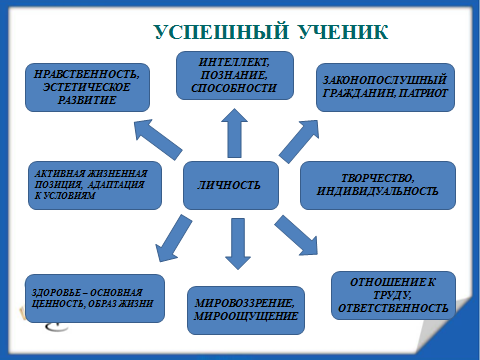 Приемы, способствующие развитию активных самостоятельных действий учащихся Защищает свое мнение.Задает вопросы.Помогает другим учащимся при затруднениях.Выполняет задания с дополнительной литературой.Ищет несколько решений поставленной задачи.Выбирает задания из поисковых и творческих задач.Осуществляет самопроверку, анализ собственных действий.Повышение мотивации школьниковсоздание комфортной атмосферы на уроке за счет вовлечения в деятельность всех учащихся класса создание нестандартных ситуаций на уроке демонстрация достижений учащегосяумение создать на уроке ситуацию успеха включение ребенка в активные виды деятельности (общественную, учебную, общественно-политическую)